
ΕΛΛΗΝΙΚΟ ΜΕΣΟΓΕΙΑΚΟ ΠΑΝΕΠΙΣΤΗΜΙΟ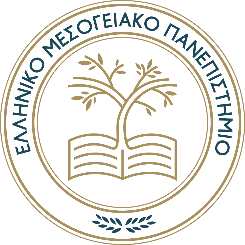 ΣΧΟΛΗ ΜΗΧΑΝΙΚΩΝΑΙΤΗΣΗΗράκλειο, …-...-2024ΠΡΟΣ Τον Πρόεδρο του Τμήματος Ηλεκτρολόγων Μηχανικών και Μηχανικών Υπολογιστών Παρακαλώ δεχτείτε την υποψηφιότητά μου για την εκλογική διαδικασία ανάδειξης εκπροσώπου Ε.ΔΙ.Π. στην Συνέλευση του Τμήματος Ηλεκτρολόγων Μηχανικών και Μηχανικών Υπολογιστών γνωρίζοντας  τις προϋποθέσεις που ορίζει το άρθρο 41 του ν. 4957/2022 και η με αρ. 123024/Ζ1/6-10-2022 (Β’ 5220) ΚΥΑ.Ο  αιτών / Η αιτούσα<υπογραφή><ονοματεπώνυμο>Επώνυμο:Όνομα:  Πατρώνυμο:Ιδιότητα:Τηλέφωνο γραφείου:Κινητό:e-mail: